муниципальное общеобразовательное учреждение «Усть-Щербединская общеобразовательная школа с.Усть-Щербедино Романовского района Саратовской области»ПРОЕКТ ПО ГЕОГРАФИИ«ТУРИСТИЧЕСКИЙ  МАРШРУТС. УСТЬ-ЩЕРБЕДИНО»Выполнила: Игнатова Елена Егоровна, учитель географии  МОУ «Усть-Щербединская СОШ  с. Усть-Щербедино Романовского района Саратовской области»                                                с .Усть-Щербедино 2021 г.ТЕМА: «ТУРИСТИЧЕСКИЙ МАРШРУТ С. УСТЬ-ЩЕРБЕДИНО»Цель проекта: Разработать туристический маршрут по с.Усть-Щербедино Задачи проекта: Познакомиться с достопримечательностями  с. Усть-Щербедино; Развивать познавательные способности в процессе исследовательской деятельности по данному проекту; Формировать гражданское мировоззрение; Воспитывать любовь и бережное отношение к природе, достопримечательностям с.Усть-Щербедино. Актуальность работы в том, что она расширяет кругозор и знания красивейших мест нашей малой  Родины. Объект исследования: с.Усть-ЩербединоПредмет исследования: достопримечательности  с.Усть-ЩербединоМетоды  исследования: анализ  литературы, изучение и обобщение. Саратовская область Романовский район с.Усть-Щербедино.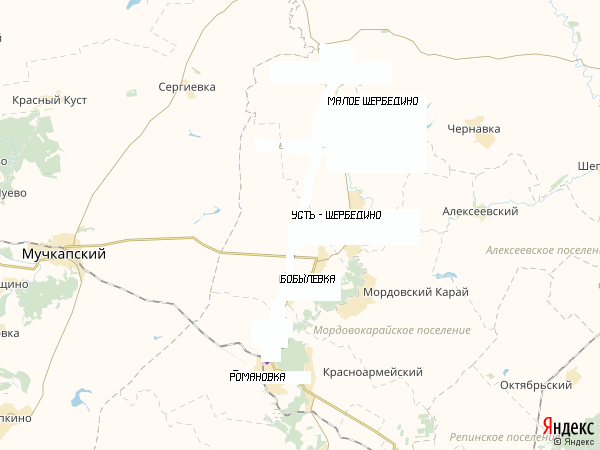 «Добро пожаловать»С. УСТЬ-ЩЕРБЕДИНО- Экскурсия по ул. Ленина. Знакомство с историей села.-  Сельская библиотека. Посещение памятника погибшим воинам - Посещение  МОУ «Усть - Щербединская СОШ с. Усть-Щербедино Романовского района Саратовской области». Знакомство с историей школы -экскурсия по краеведческому музею.- Посещение приусадебной территории домовладения Атапиной Т.Ф.- Посещение  «загадочного»   Черного  озера.- Экскурсия «Красота природы нашего края».- Отдых. Ночевка в палатках.Из истории села.Село Усть-Щербедино возникло в 17 веке заселением крестьян Шацкого уезда, которые брали здешние земли, платили, оброк царю и постепенно обживали эти места. В то время лес занимал площадь 280 га. Поселок сформировался к 1660 году.  Назывался « Карай тож » - по названию реки. Но поскольку в округе были населенные пункты с таким же  названием, село назвали У-Щербедино ( т.е. у реки Щербедина).У жителей Усть-Щербедино есть еще одно самоназвание, не менее интересное. Вот цитата из статьи Эдуарда Абросимова в газете «Политдозор», № 5 (54), 21 марта 2008 года:
Село Усть-Щербедино  – очень необычное. Люди, которые в них живут, называют себя «колдаями», а ещё шатняками. Прозвищем «колдай» себя может назвать только потомок основателей села из нескольких фамилий, среди которых Кабановы, Шамины, Дружины, Илясовы, Щербинины и Жарковы. Остальные – приезжие, даже если «приехали» их предки в позапрошлом столетии. Объяснение слову содержится в словаре Даля: «Ка(о)лда'й» - м. . родъ кистеня,  палка с корневищемъ, ". То есть, колдай - это дубина с утолщением на конце, выражение местное тамбовское, а Тамбовщина от Усть-Щербедино рядом. Такие дубины применялись для того, чтобы разбивать большие комья земли, образовавшиеся при вспашке чернозема плугом. В экстренных случаях колдай мог послужить и неплохим оружием. В селе были владения   помещиков  Полянский и  Львовский ,которые жили в Москве Санкт- Петербурге.В 1811 году было 480 удельных ( царcких ) душ. В 1863 году была построена церковь Николая Чудотворца, а в 1907 году она сгорела.В 1907 году от церкви была построена церковна- приходская школа, здесь же готовили детей для церковного хора.В 1929 году во время коллективизации на территории села было создано товарищество по совместной обработки  земли « Прогресс». В 1930 году было организовано три колхоза  им.  Ленина, Верный путь, им. Чапаева. К весне 1931 года они объединились в колхоз им. Чапаева. В 1959 году колхоз им. Ленина и им. Чапаева объединились в один –«Верный путь» Председателем колхоза стал Колобов Лев Михайлович, проработавший руководителем 19 лет.. Продукция тех лет вывозилась в Моску на ВДНХ.В настоящее время на территории  села Усть-Щербедино   занимаются сельхозпроизводством 7 КФХ.  Земледелие в хозяйствах остается приоритетным  направлением. Главы КФХ осуществляют комплекс агромероприятий с использованием новейшей техники, что позволяет получать им высокие стабильные урожаи сельхозкультур.  ИП КФХ Кабанов А.Е. занимается животноводством и активно развивает его. В хозяйстве  построены модернизированные корпуса, труд доярок полностью механизирован.   На выставке в Москве  молочная продукция  хозяйства была отмечена дипломом и золотыми медалями.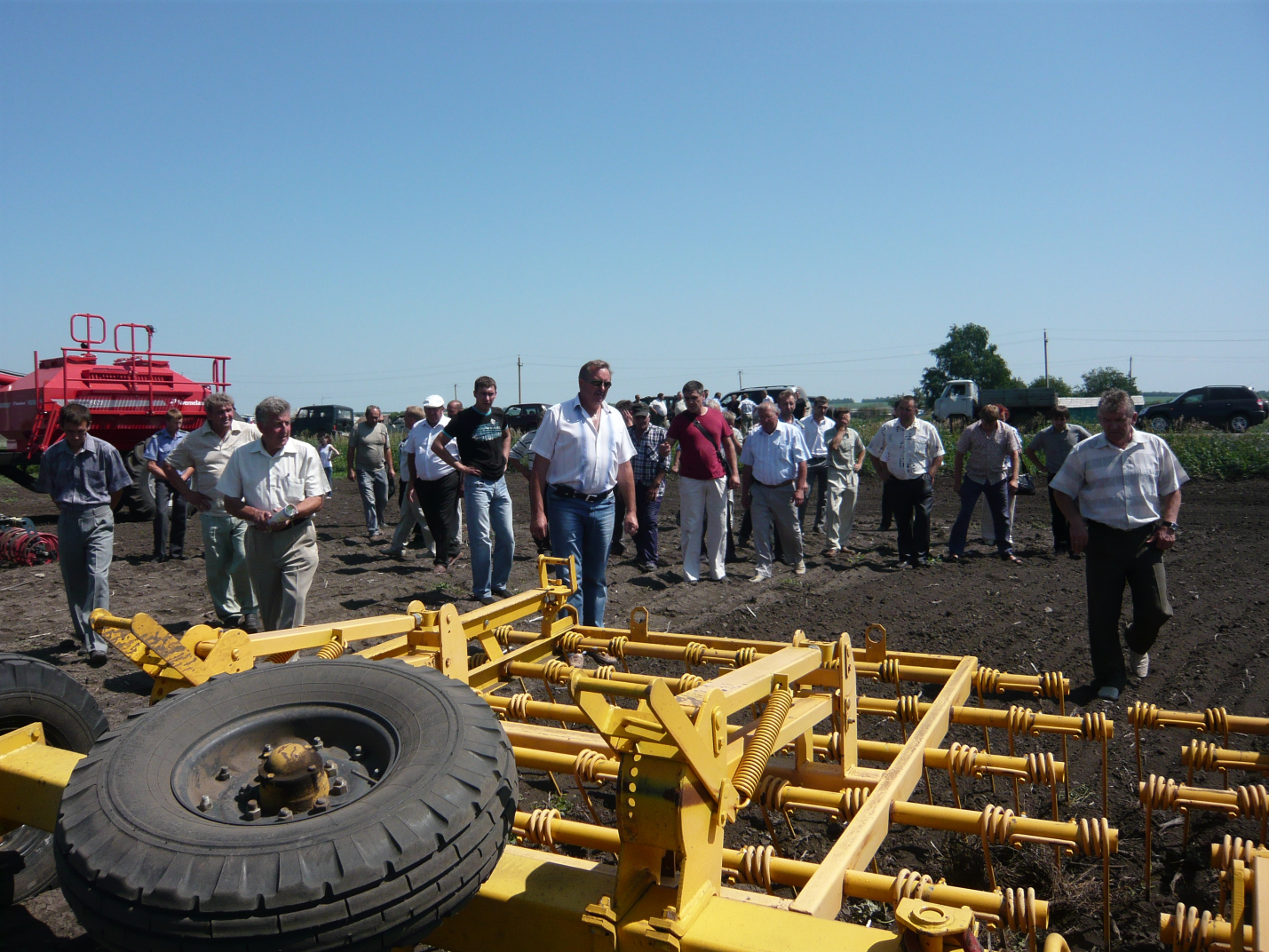 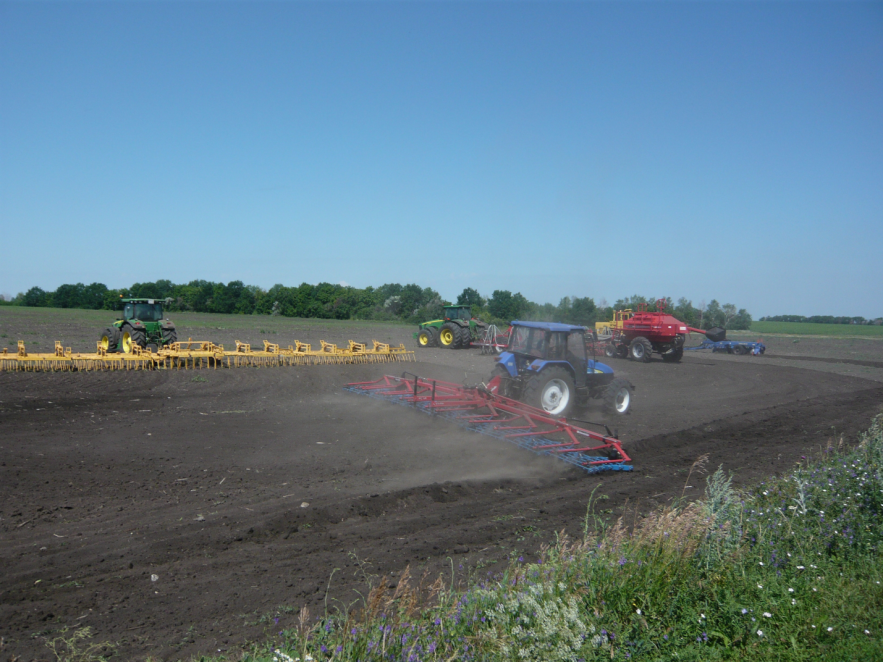 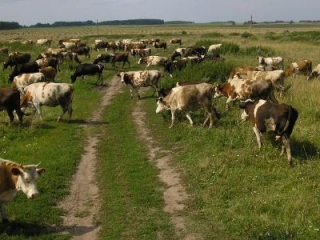 Знакомство с  достопримечательностями села  Усть-Щербедино.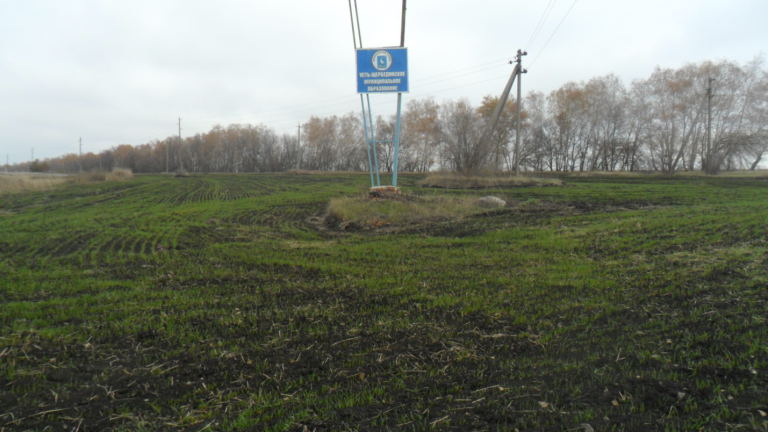 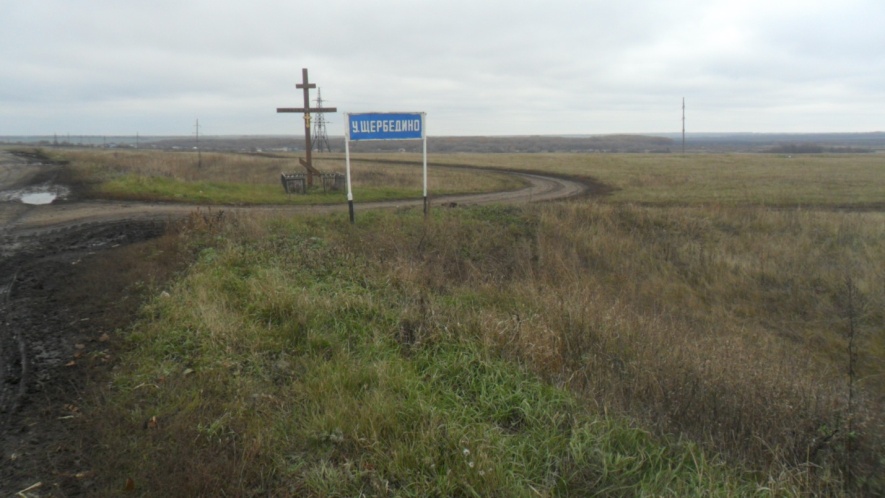 По версии краеведа района  Грабенко В.И.  75 млн. лет назад эта территория нашего села была покрыта водой, 250 тыс. лет назад здесь был ледник, затем тундра, водились мамонты. В подтверждение этого в 2016 году  местный житель Атапин Н.Н.  нашел   бивень животного. 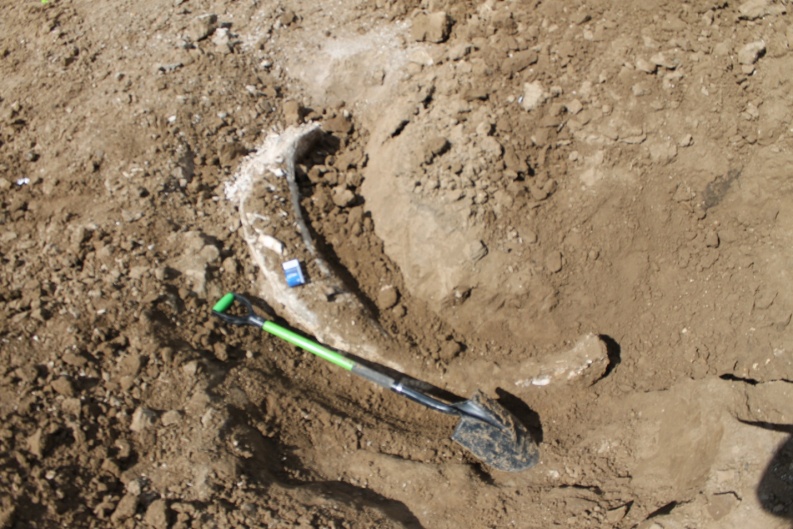 Исторический интерес представляют курганные группы, всего их семь  в нашем селе и расположены они недалеко от поселения. Они служили местом захоронения умерших  до средневековой эпохи, и утратили свое значение с появлением христианства на Руси. Средние размеры курганов достигают 20-25 метров в диаметре и до 1-1,5 метра , а некоторые до 4 м в высоту. Археологические раскопки курганов позволили бы  представить жизнь племен в эту эпоху.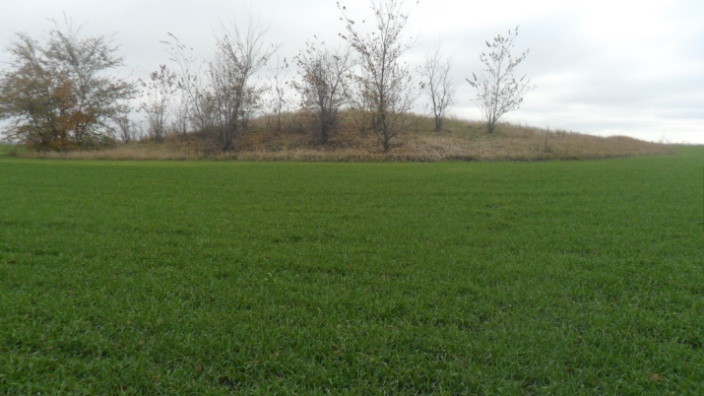 Во время гражданской войны на село с Тамбова двигалась банда Антонова, отрядом которой управляла Маруся. Отряд вошел в село и стоял несколько дней. В селе произошла кровопролитная битва, особым мужеством в этом бою отличился Атапин Никифор  Агапович по партийной клички «Чибис», он погиб, его захоронили отдельно, комсомольцы села в 1957 году построили памятник при въезде в село.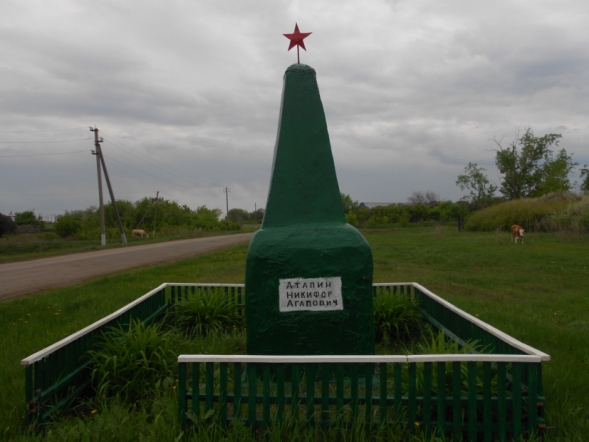 Памятник был заменен на новый  в 2020 году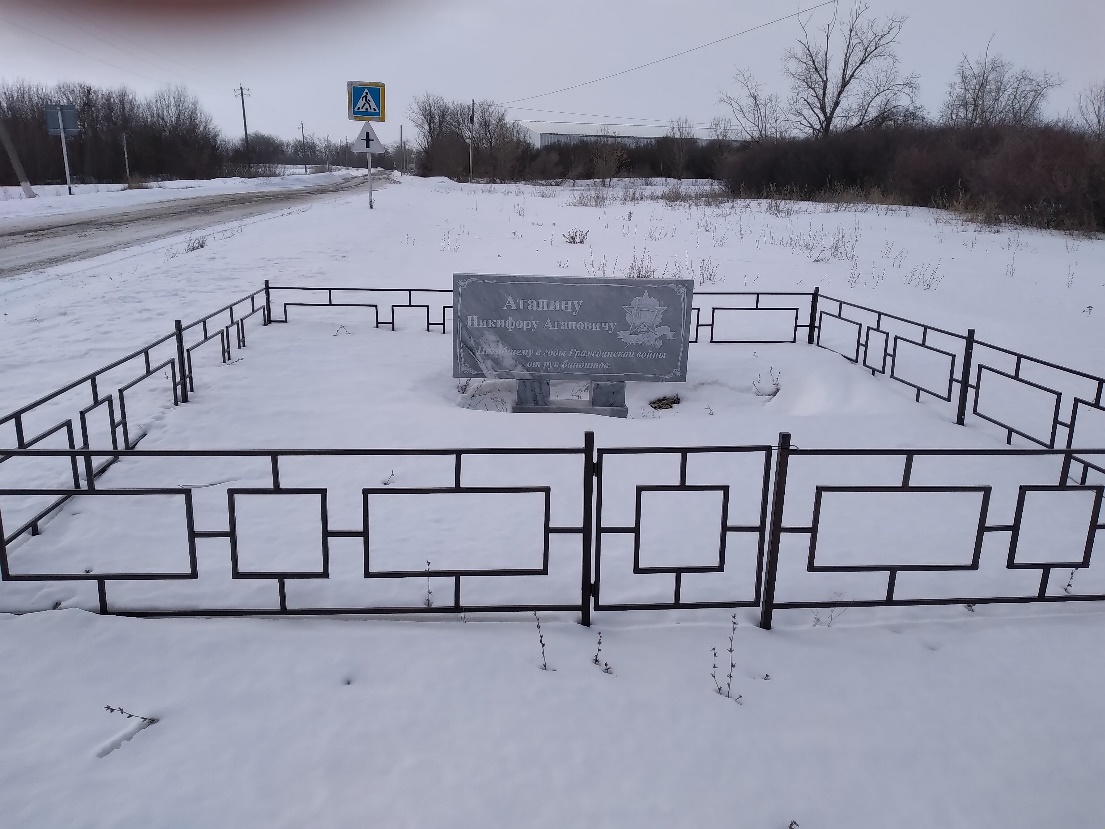 Ул. Ленина (Центральная). На этой улице раньше находились: два клуба, изба - читальня, медпункт, роддом, детсад, сельпо, в  здании которого сейчас располагается администрация с 1998 года. Здание построено в1959  году. Со временем улица Ленина становиться более благоустроенной.  В 1959 году построено здание библиотеки. В 1961 году строится Дом культуры. В 1976 году строится двухэтажное здание, где разместилось правление колхоза « Верный Путь». Сейчас в этом здании располагается бухгалтерия  ИП КФХ Кабанова, почтовое отделение, магазин. «Магазин», «Столовая»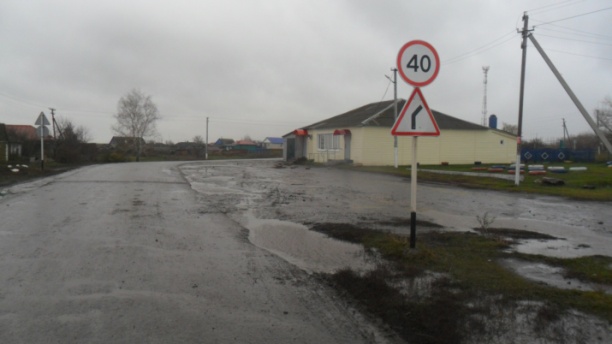 «Магазин» ИП Венедиктова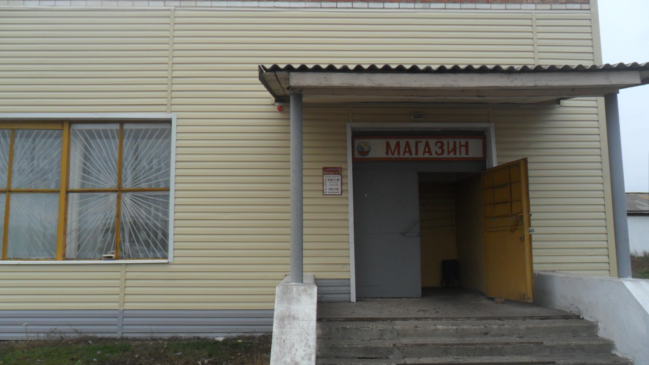  «Администрация»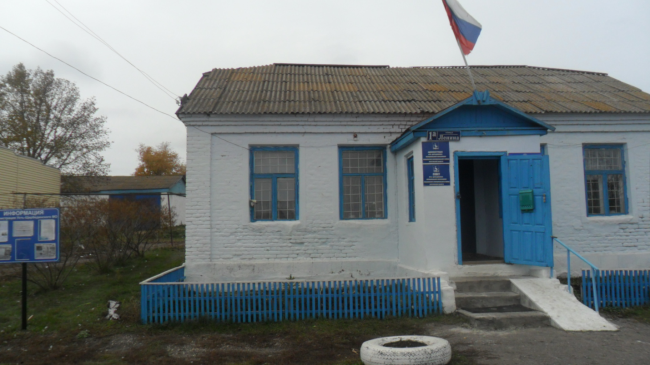 Капитальный ремонт в 2020 году.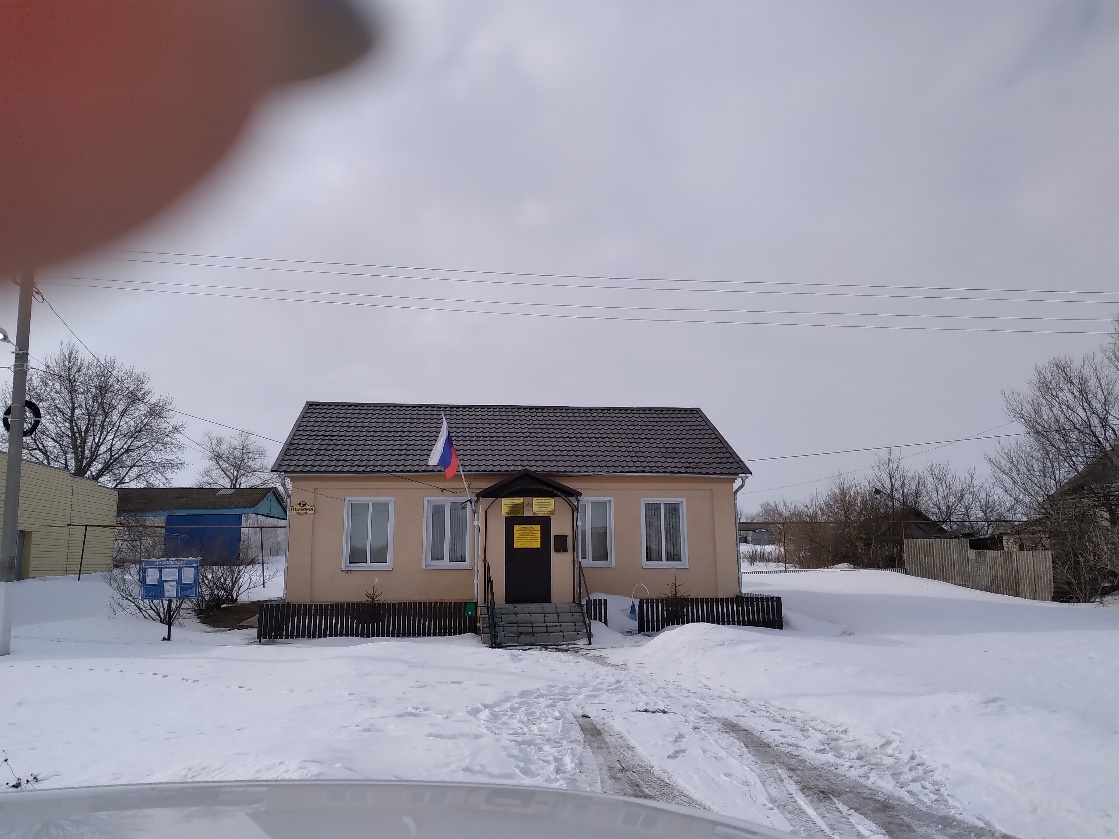 Ул.Ленина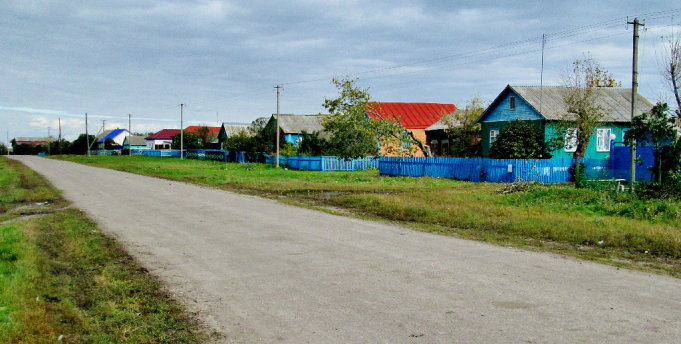 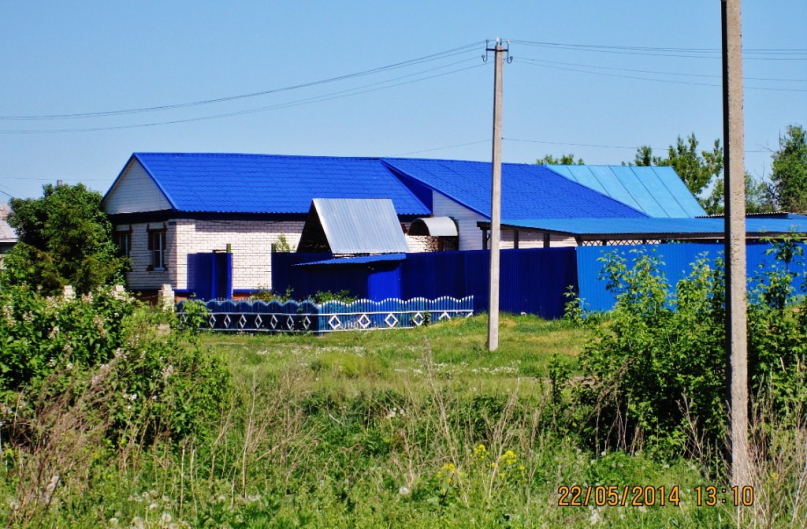 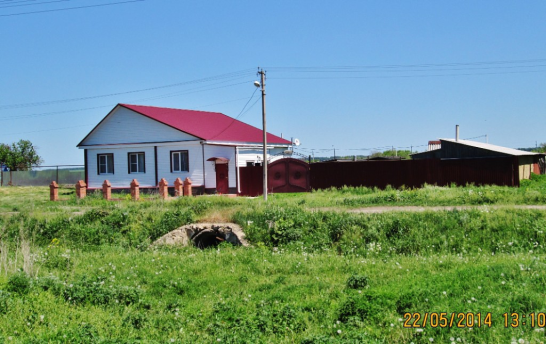 В 1961 году было построено большое кирпичное здание современного ДК со зрительным залом на 150 посадочных мест и просторное фойе.
 Усть - Щербединский сельский Дом культуры – это центр культурной жизни сельчан.ДК после капитального ремонта в 2019году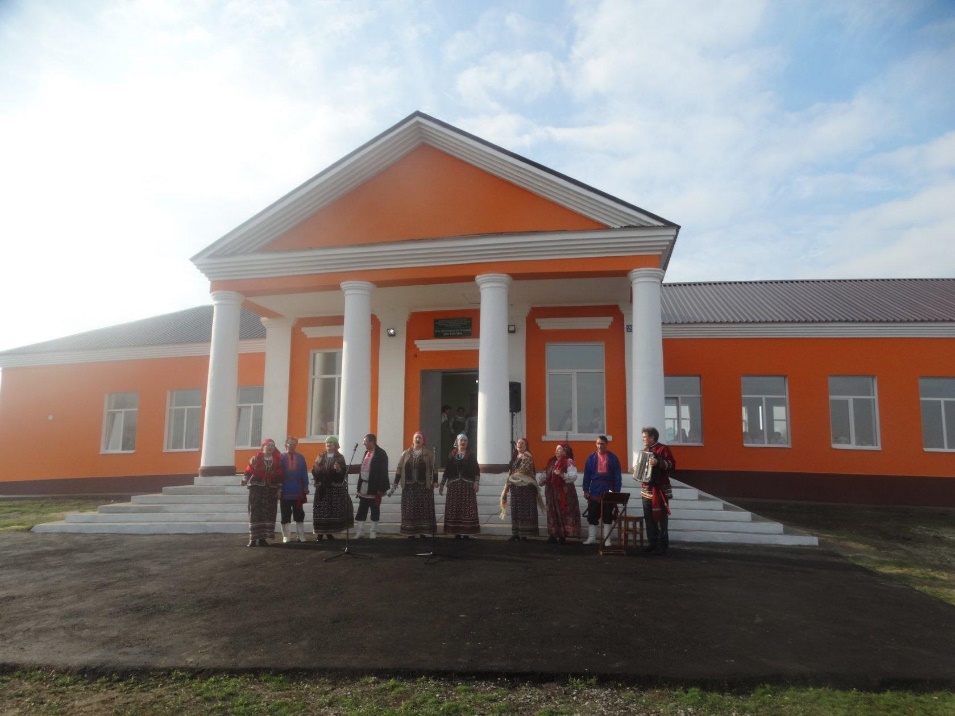 На протяжении многих лет ДК радует своих сельчан яркими, незабываемыми культурными мероприятиями.Митинг «День Победы»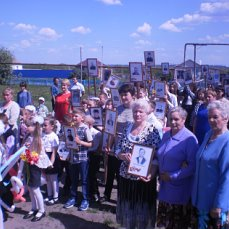 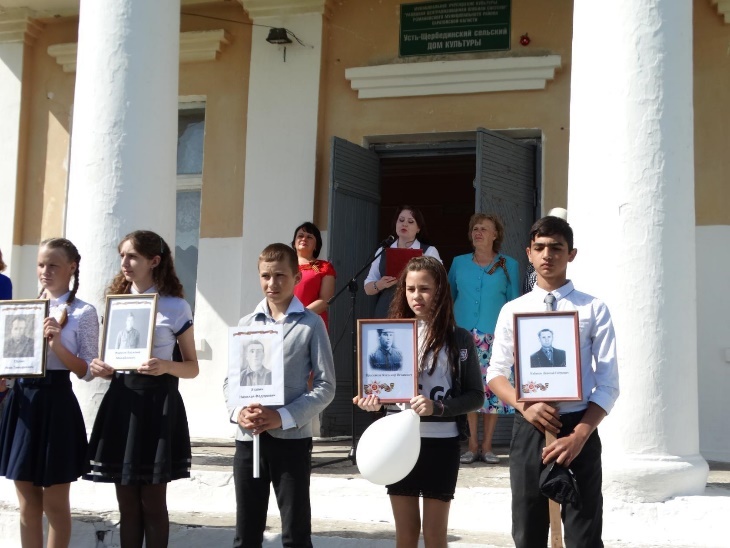 Проводы «Русской зимы»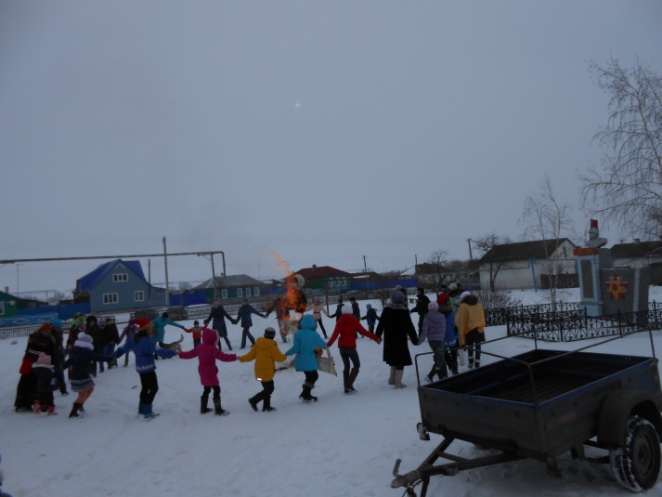 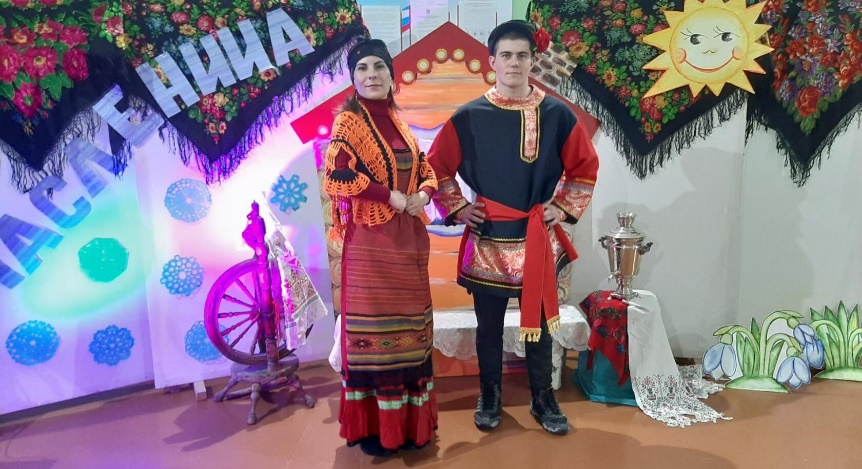   Хор «Щербединка»	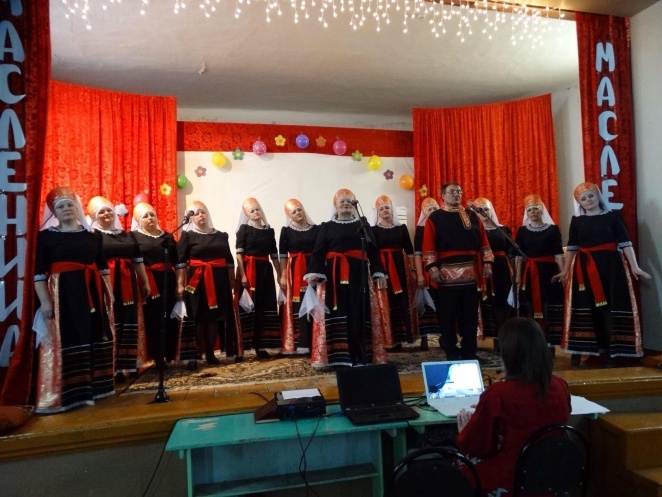 ДЕНЬ СЕЛА  Конкурс «Дары осени»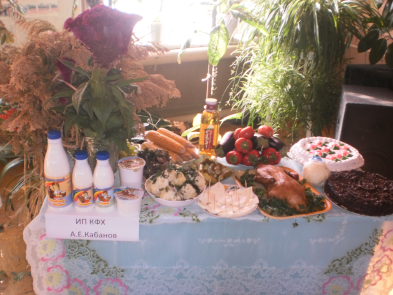 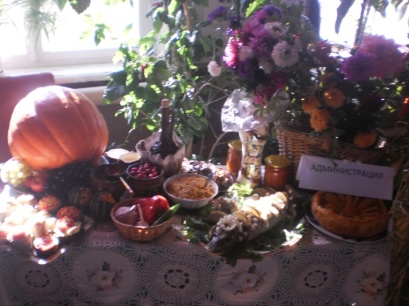 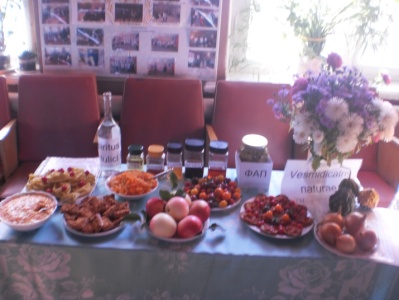 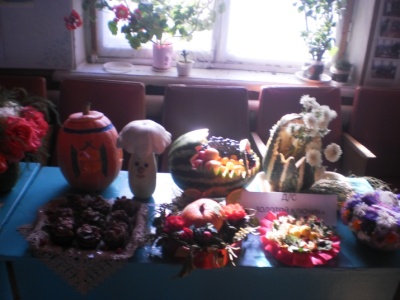 Сельская библиотека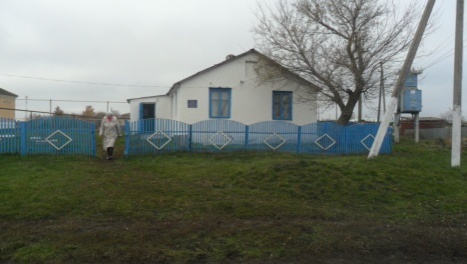 Изба – читальня в начале села располагалась в специально построенном деревянном здании у реки Карай. В 1959 году построено специальное здание библиотеки в центре села.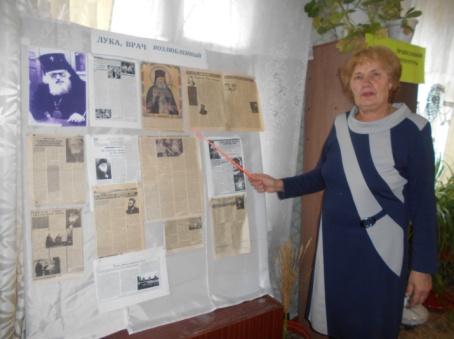 Сельский библиотекарь Дружина Мария Федоровна проведет урок краеведения и экскурсию к памятнику ВОВ .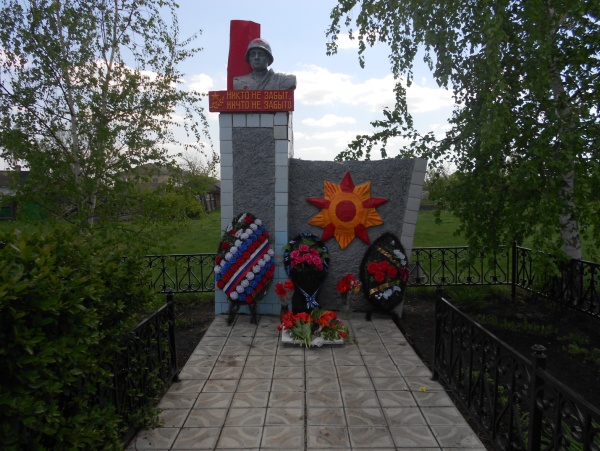 Замена памятника в 2020 году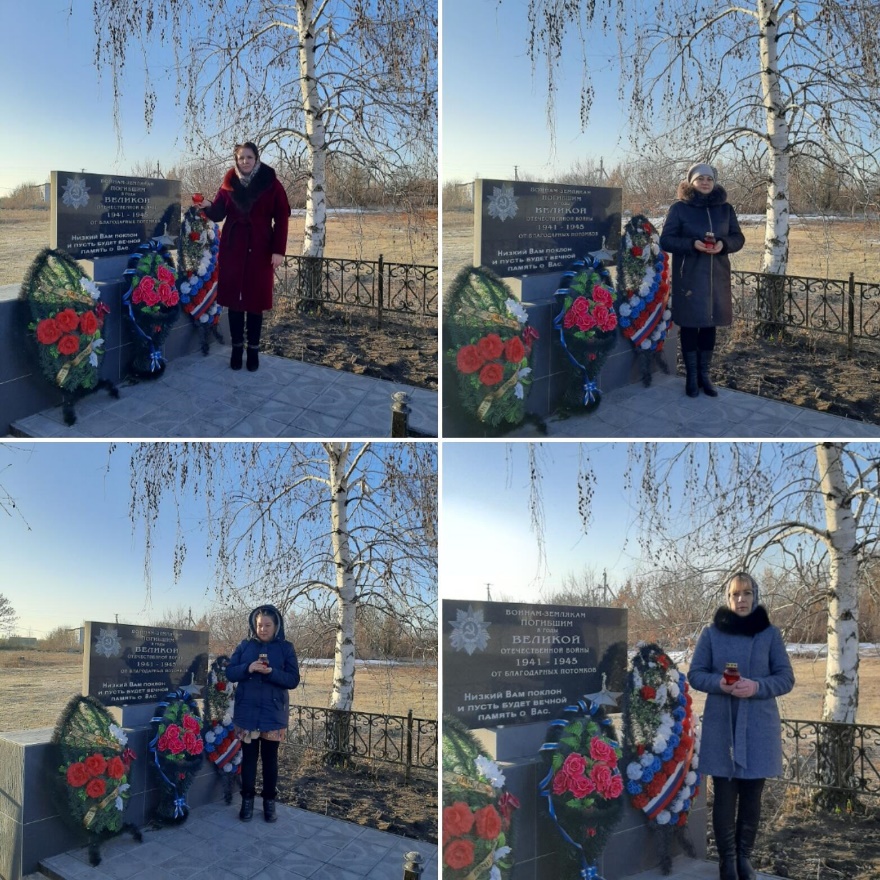 Июньским утром  фашисты обрушились на Советский Союз. На защиту Отечества встал весь народ. Не осталось в стороне от этих страшных  событий войны и наше село Усть-Щербедино. На фронт ушло 515 односельчан, из них 12 девушек и женщин. Не вернулось 358: 127 погибли в боях, из них 5 женщин и девушек. 34 умерли от ран в госпиталях, 197 пропали без вести. Таковы цифры. А за ними целые жизни искореженные войной.Вернулось с фронта 157 наших односельчан. Более 100 человек были награждены боевыми орденами и медалями.... ФАП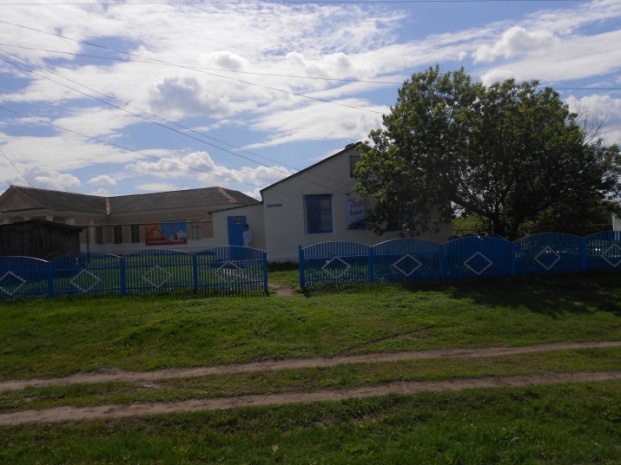 В 1959 году открылась врачебная амбулатория, которая в 1962 году переименовалась в ФАП.Далее туристический маршрут  продолжается по направлению к школе.ШКОЛА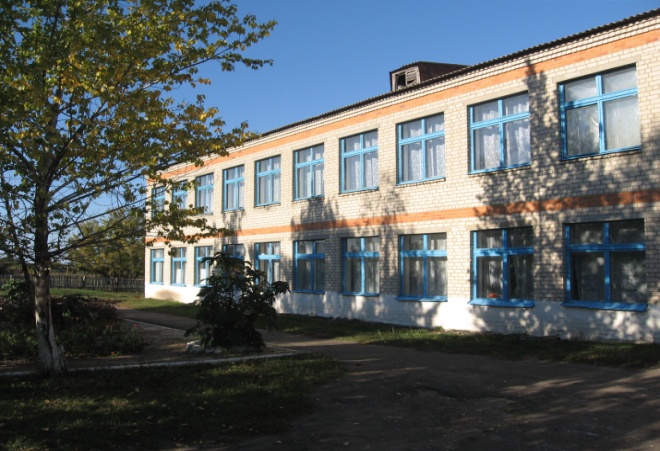 Здание школы  построено в 1977 году на 320 мест. В 2017 году школа отметила свой  сороколетний юбилей.Главной достопримечательностью села и школы – краеведческий музей, который хранит  прошлое и настоящее нашего села. Музей открылся в 1982 году. Экскурсию по музею проведет учитель истории Дружина Елена Ефимовна , она ознакомит с экспонатами и  с тематическими стендами .-История села с предметами старинного  домашнего обихода-Гражданская война- Ветераны ВОВ- 40-лет школы- Первые выпускники школы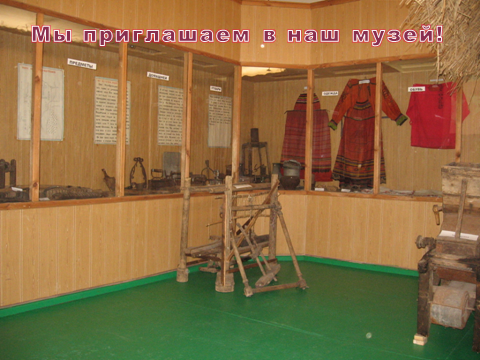 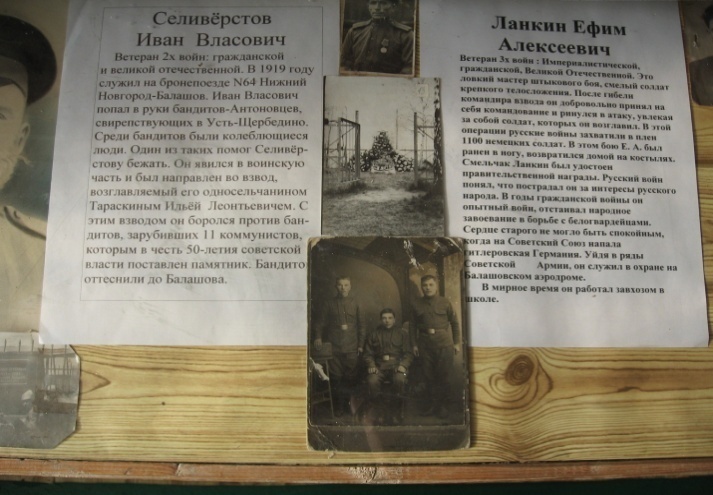 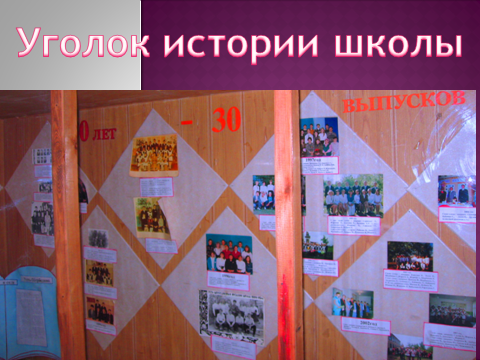 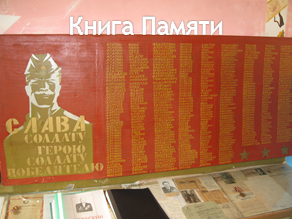 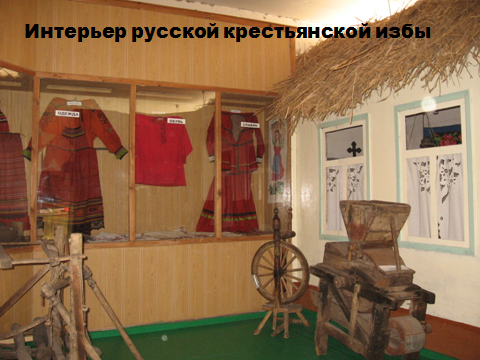 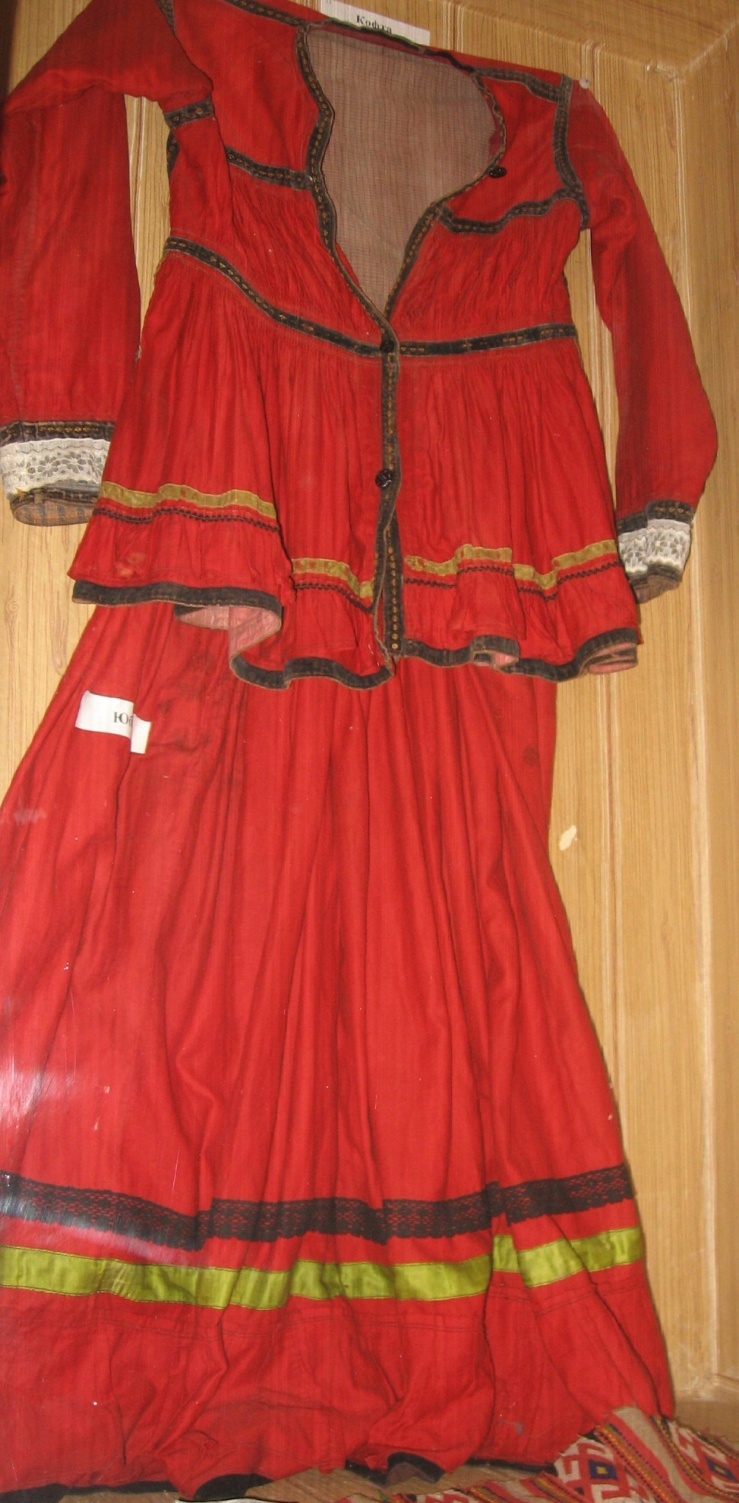 СПОРТИВНАЯ ИНФРАСТРУКТУРА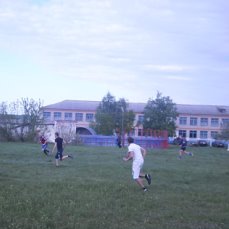 Футбольное поле на территории школы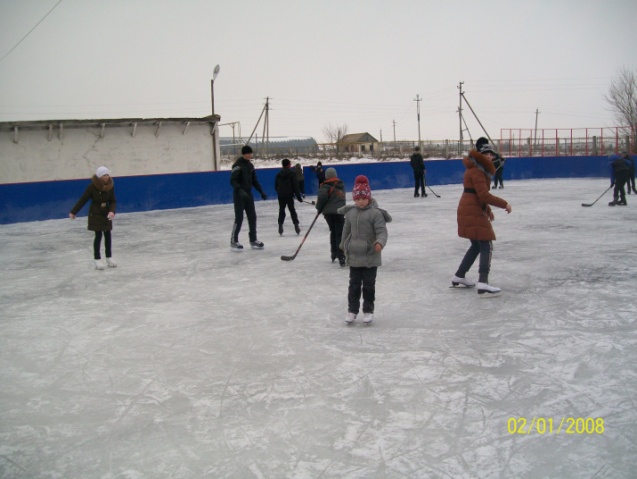 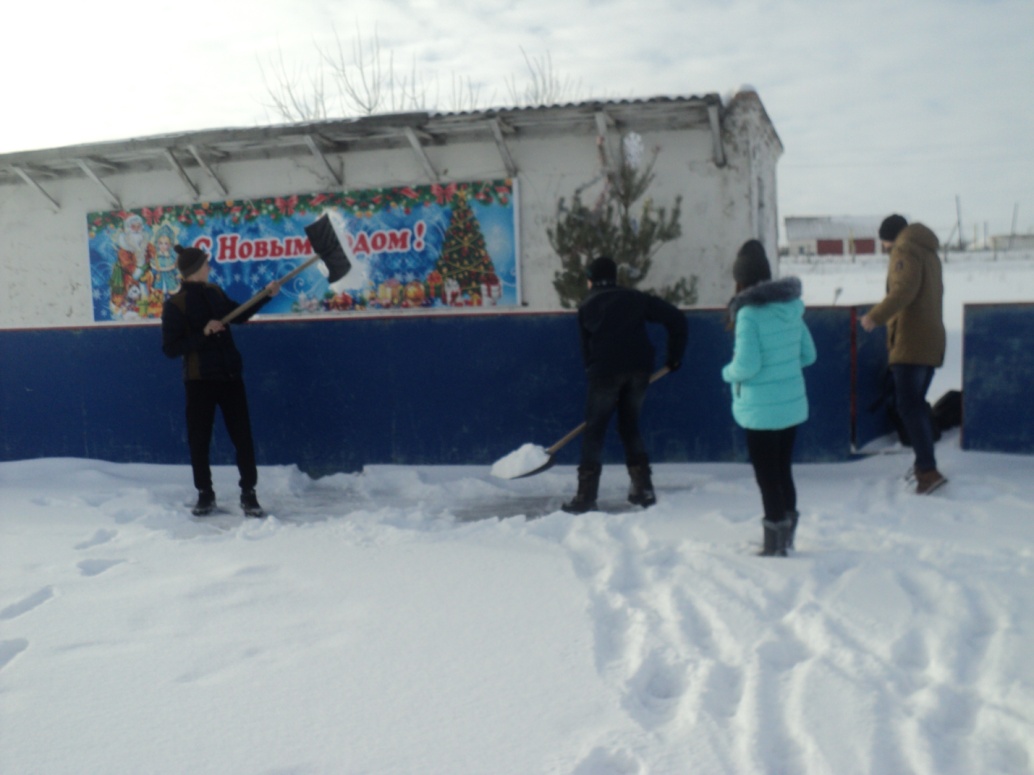 Хоккейная коробка ДЕТСКИЙ САД
в 2017 году отметил 20- летний юбилей 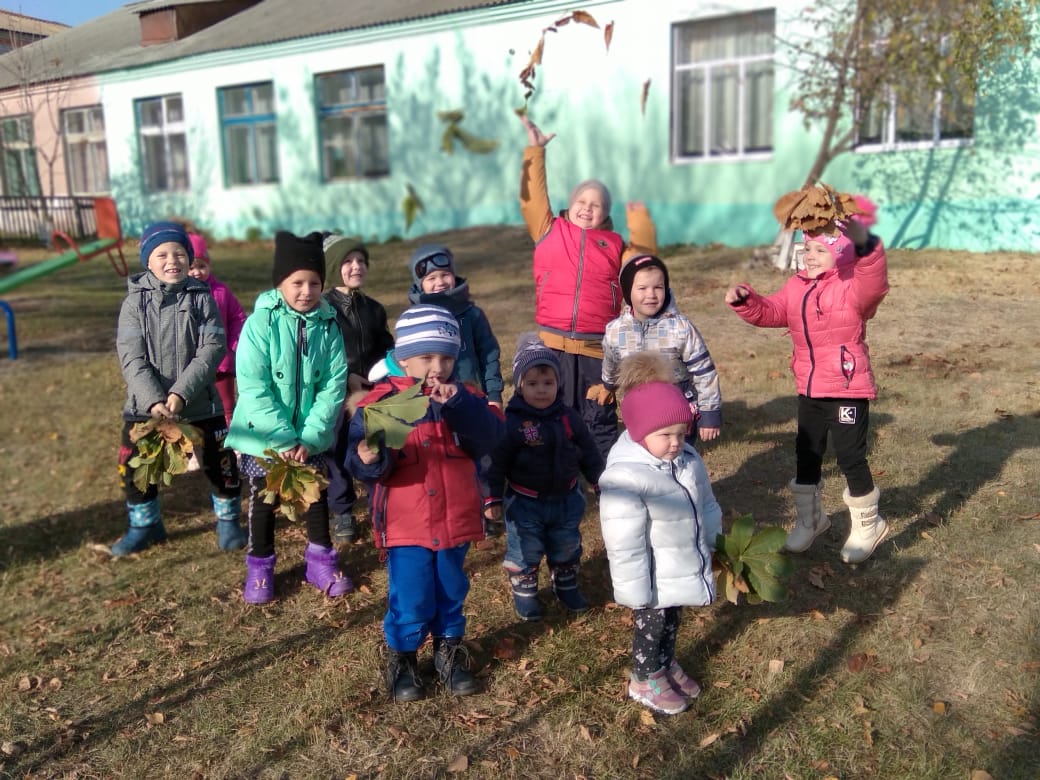 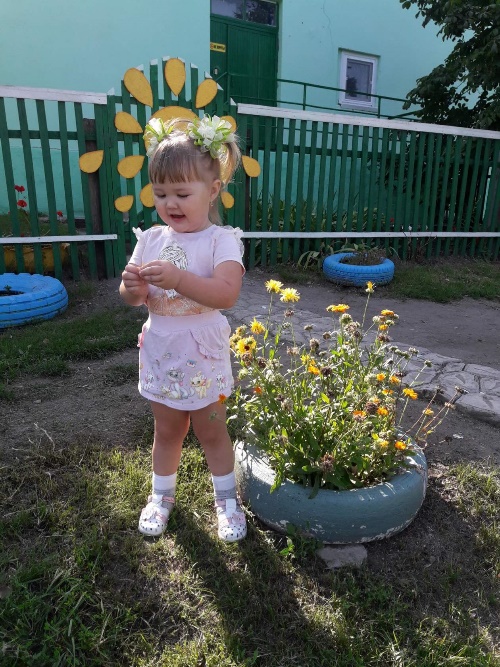 ПОСЕЩЕНИЕ ПРИУСАДЕБНОЙ ТЕРРИТОРИИ ДОМОВЛАДЕДЕНИЯ АТАПИНОЙ Т.Ф.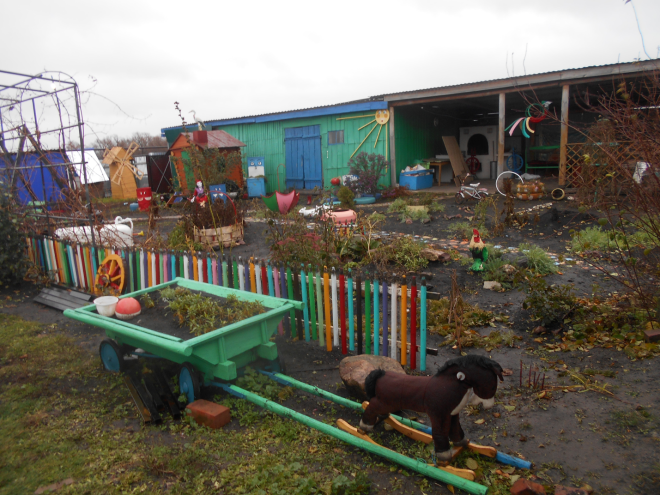 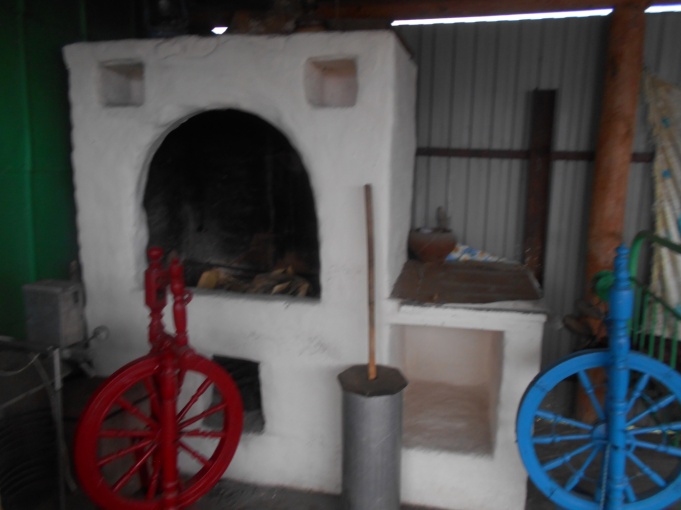 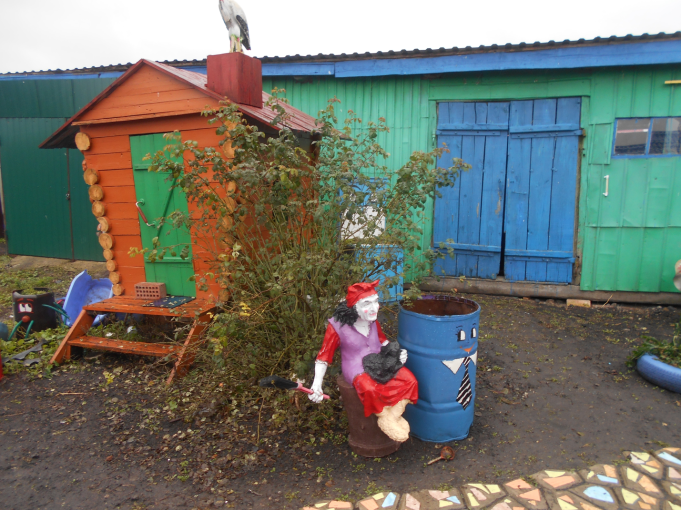 ИП Атапина Т.Ф.,  радушно встретит гостей, ознакомит с интересными поделками.  Магазин Атапиной Т.Ф. порадует гостей свежевыпеченными кондитерскими изделиями.В нашем селе возможна рыбалка и охота. Половить рыбу можно на прудах Кирпичный, Львовский, Новый и в реках Щербединка и Карай. В водоемах обитает такая рыба, как: окунь, щука, карась, сом, плотва, карп, линь и т.п. 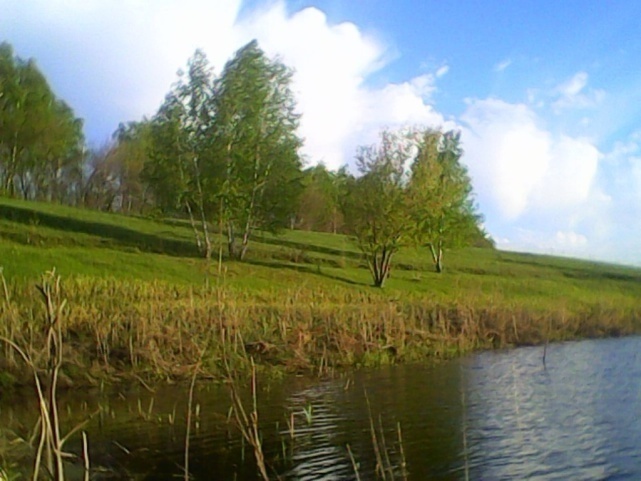 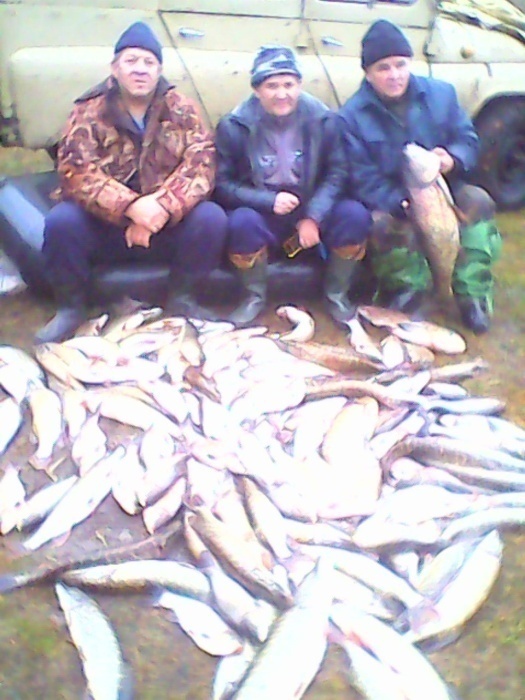 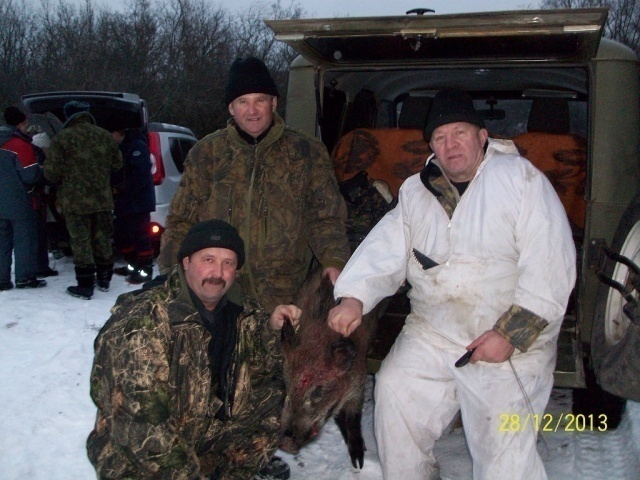 Далее направление туристического маршрута лежит по направлению к Черному озеру. 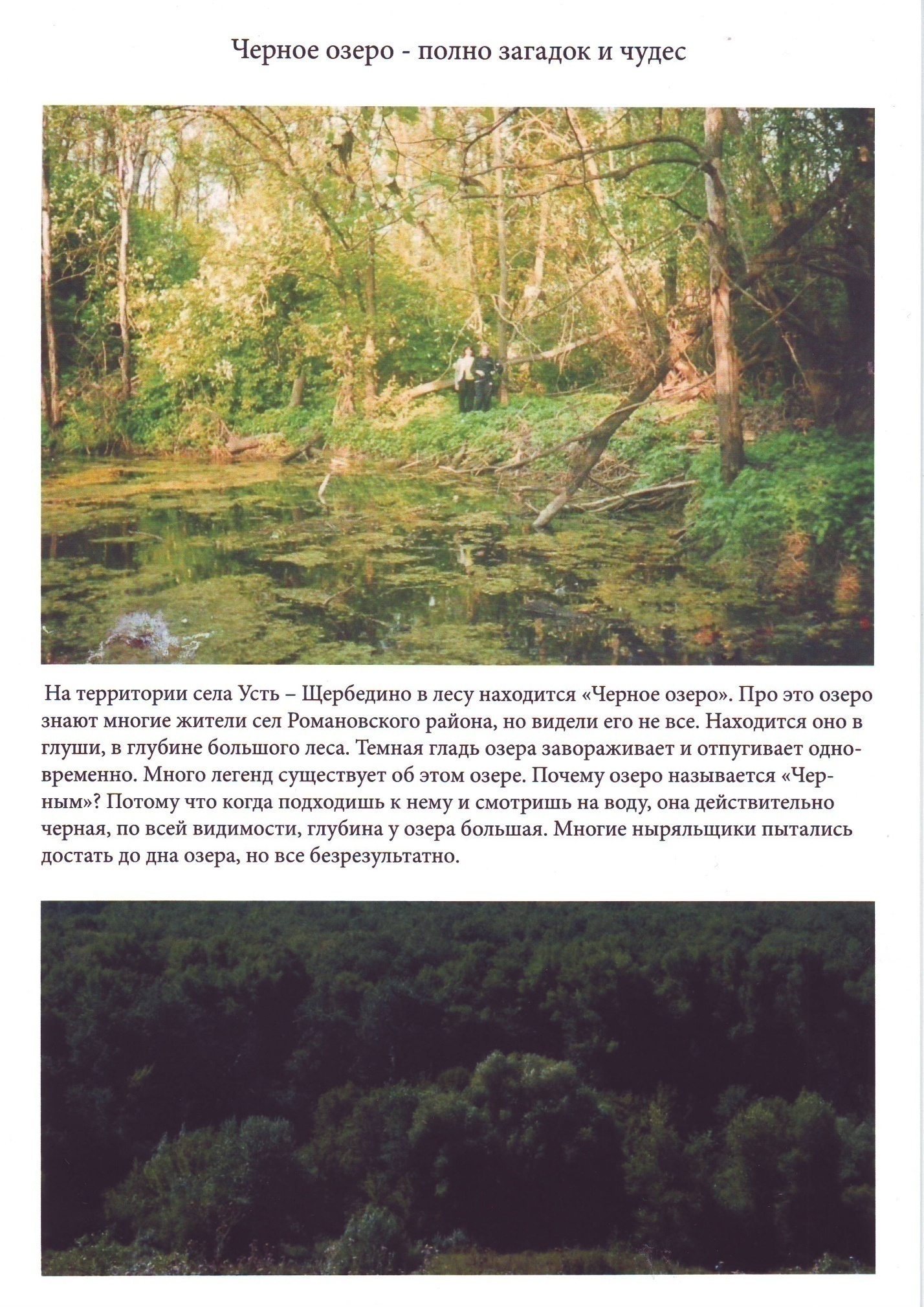 Черное озеро располагается 3-4 км от центральной трассы Романовка – Усть-Щербедино по ней можно добраться по грунтовой дороге параллельно трассе за лесополосами вдоль поля; где открываются красивые  пейзажи разнотравья, зелени деревьев и кустарников.. По пути следования можно сделать привал и искупаться  в реке Карай.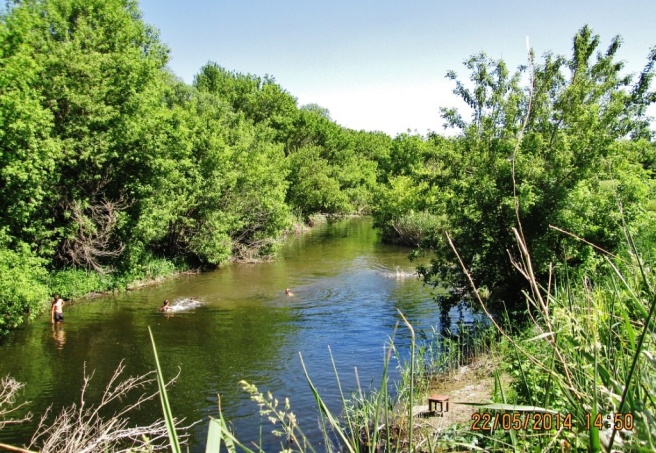 Дорога выходит на лесную поляну, где растет земляника, встречаются редкие растения из красной книги: Хохлатка Маршалла, Рябчик  русский, Чабрец обыкновенный. Лечебные травы: Донник лекарственный, тысячелистник, пижма обыкновенная, зверобой. 
В осеннее время здесь изобилие грибов – опят.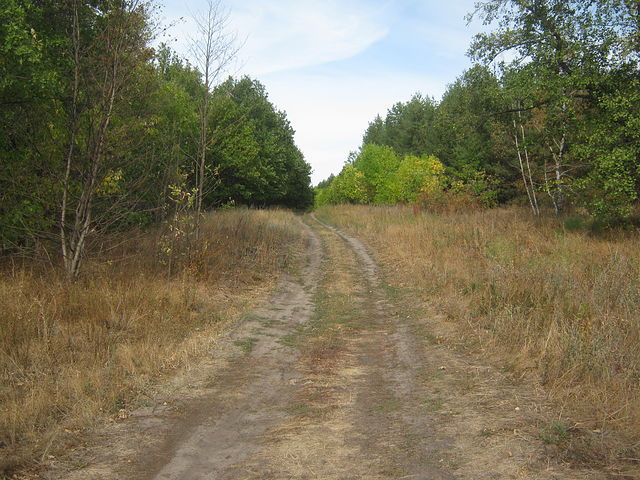 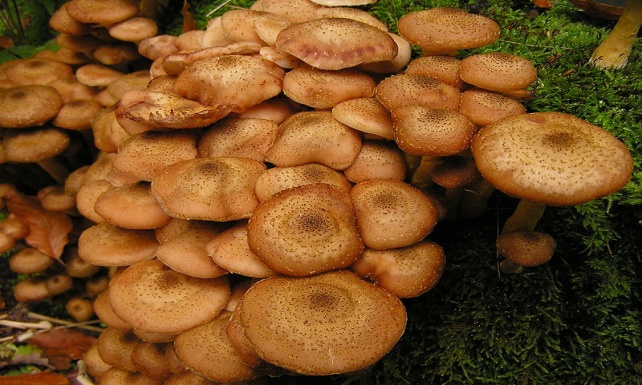 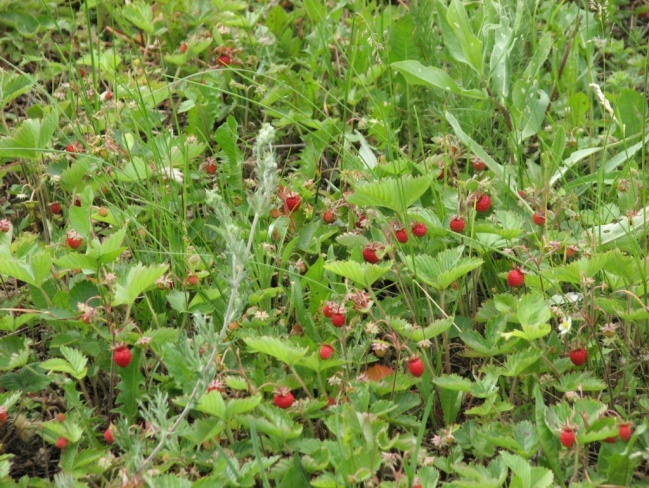 Очень  разнообразен животный мир в нашем лесу.   Здесь можно   встретить  животных  лесостепной и степной зоны: зайца русака,  обыкновенную полевку,  обыкновенную  лисицу, ежа иногда можно встретить  кабана, ласки, хоря степного.  На Черном озере живут бобры.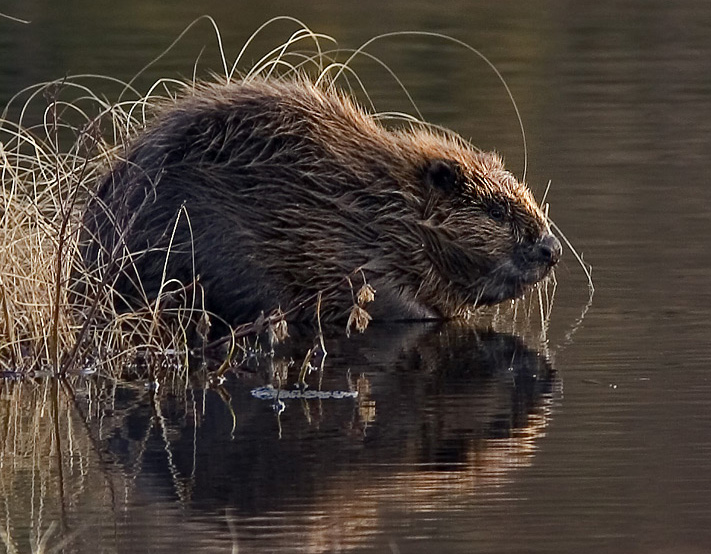 Ознакомившись с природными достопримечательностями Черного озера можно остановится на ночлег, собрать ягоды земляники, травы (зверобой, душицу, чабрец для заварки чая).Экскурсия  «Красивые места нашего края» 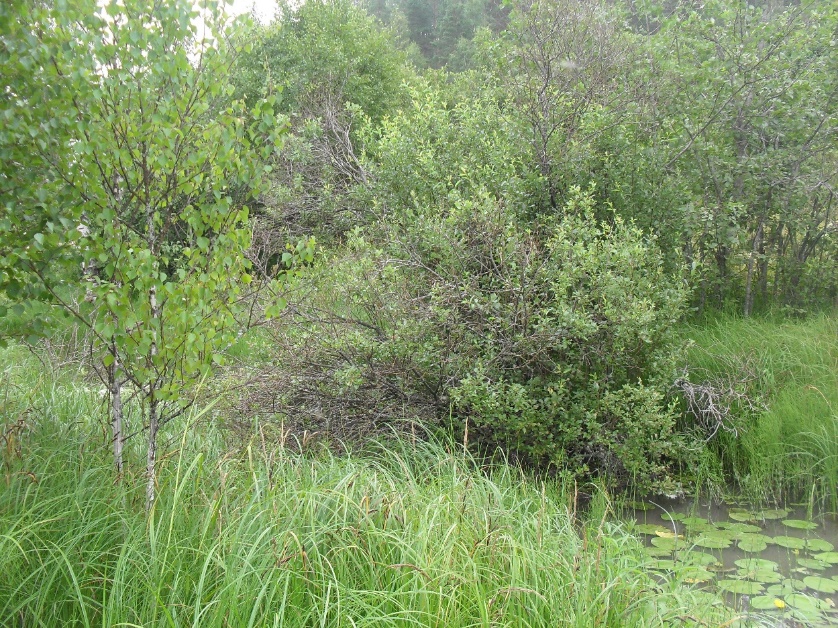 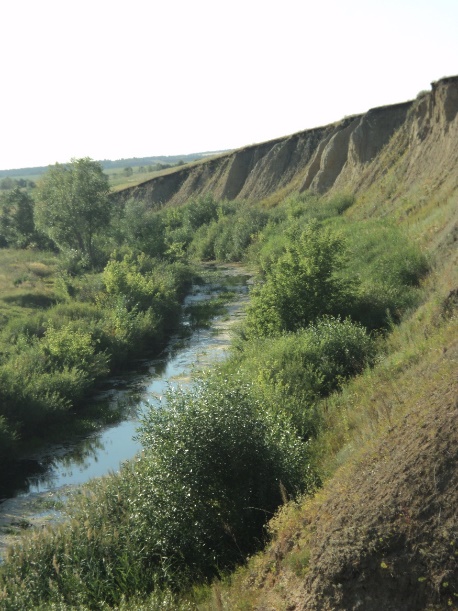 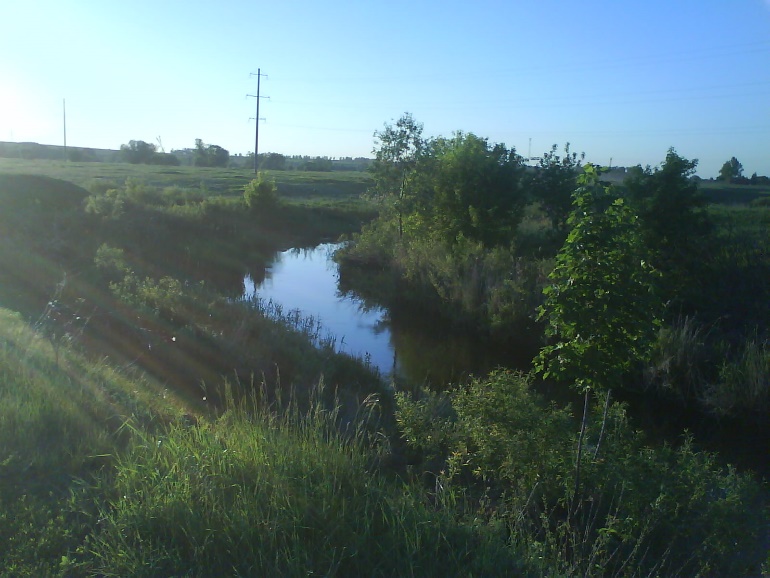  «Под черным бугром», где можно искупаться и  наловить рыбы для ухи.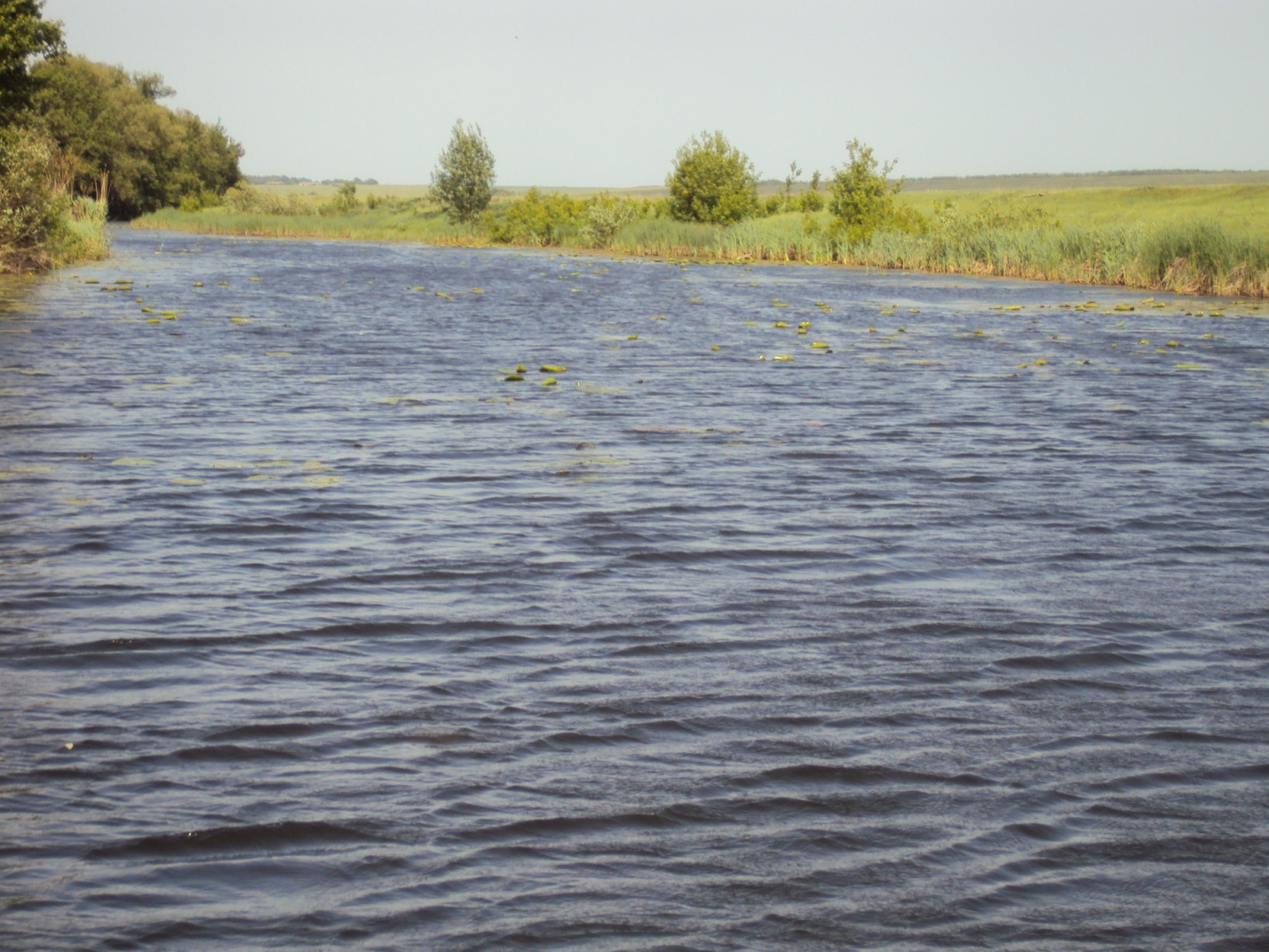 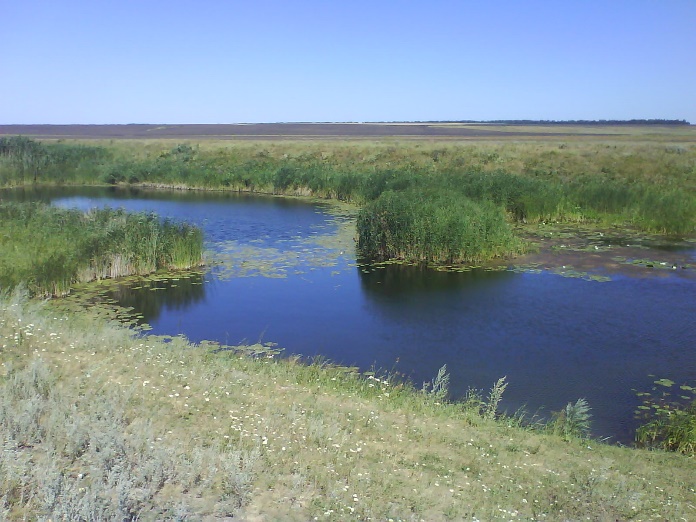 Лишь с возрастом человек начинает понимать и чувствовать скромную красоту родных лесов и полей, волнующую тихую голубизну наших рек и озер, видеть поэзию в названиях сел и деревень. Хотелось бы, чтобы открытие каждым человеком своего края состоялось как можно раньше, и интерес этот сохранялся как можно дольше! Я считаю, что наша местность обладает огромным рекреационным потенциалом, и здесь можно развивать такую перспективную отрасль хозяйства, как туризм.